www.oxfordowl.co.uk is a great website which gives you free access to Oxford reading Tree readers in all levels which your child should read daily. (You can search by level or by age). https://connect.collins.co.uk/school/Portal.aspx  is another fantastic website which gives access to Collins readers. These are available in all levels and children can listen to the story and complete activities at the end. Click Teacher loginEnter username: parents@hapercollins.co.ukPassword: Parents20!Encourage your child to sound out and read words from the “ut”family.Dolch List 1Dolch List 2Number line- Remember when using your number line to put your finger on the first number from the sum and the second number tells you how many jumps you need to do.e.g. 2c + 1c =Start on number 2 and jump 1… you land on 3 so 2c + 1c= 3c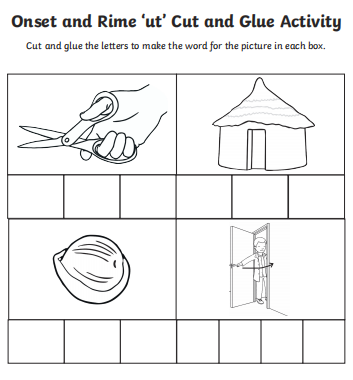 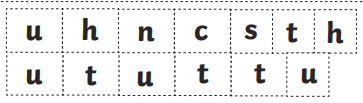 Teacher’s NameEilís McGinleyClass LevelSenior Infants Literacy and NumeracySuggested work for week beginning27th April 2020Email address mrsmcginleyset@gmail.comMessage from teacherThank you for sending me messages last week. It was lovely to hear from you all and see the great work you are all doing… well done again. Please find the plan for this week below. Only do what you can and please email if you have any questions. Take care and thanks again for all your hard work, EilísMondayTuesdayWednesdayThursdayFridayWord family- “ut”. Add the “ut” ending to each letter of the alphabet (worksheet below) and see can your child create new words. Get your child to give a thumbs up for a real word and a thumbs down for a nonsense word. ut   xut   √ut   √      etcDolch list Practice words. (See lists below)Write out four words and lay them on the table. While you have your eyes closed ask an adult to remove a card. Can you guess which one is missing. Money- Recognise coins up to 20c. Do you have your coins from last week?Can you find me the following coins :1c,2c,5c,10c,20c.Use your coins and add the following:2c ＋ Ic =2c + 2c = 5c + 1c + 1c =2c+ 2c+ 2c = How much money have you altogether? Remember to use your number line, pegs, spoons etc to help you add. See number line below.Word Family- read “ut” words from list below. Challenge time: Can you write 3 “ut” words on your own.Call out 3 words and ask your child to sound them out and write them down. Good Luck! Dolch list Practice 3 words- write them out 3 times using cursive writing.  Money- Recognise coins up to 20c.Set up a shop again this week using toys, food etc. Price the items e.g. 2c, 5c, 6c, 7c etc.Take turns at being the shopkeeper and customer.Make sure you are giving the correct amount of coins each time.Concentrate on vocabulary such as how much?, altogether more, less, buy etc. Cut and glue “ut” activity below.Phonemic Awareness in 5 minutes!(say each sentence aloud and ask your child to listen and tap the table for each word and count the words.)Put on your coat please. (5)Will you give me a cookie? (6)It is raining outside. (4)Can I eat my lunch now? (6)Where is my book? (4)Leave me alone! (3) Can we watch a movie? (5)butcutguthutjutnutoutthetoandheaIyouitofinwassaidhisthatsheforontheybuthad athimwithupalllookishertheresomeoutasbehavegoweamthenlittledowna,b,c,d,e,f,g,h,i,j,k,l,m,n,o,p,q,r,s,t,u,v,w,x,y,z-ut12345678910